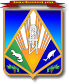 МУНИЦИПАЛЬНОЕ ОБРАЗОВАНИЕХАНТЫ-МАНСИЙСКИЙ РАЙОНХанты-Мансийский автономный округ – ЮграАДМИНИСТРАЦИЯ ХАНТЫ-МАНСИЙСКОГО РАЙОНАП О С Т А Н О В Л Е Н И Еот __.__.2017                                                                                                  № __г. Ханты-МансийскО внесении изменений в постановление администрации Ханты-Мансийского района от 30 сентября 2013 года № 232«Об утверждении муниципальной программы «Улучшение жилищных условий жителей Ханты-Мансийского района на 2014 – 2019 годы»	На основании Федерального закона Российской Федерации от 6 октября 2003 года № 131-ФЗ «Об общих принципах организации местного самоуправления в Российской Федерации», в соответствии с постановлением Правительства Ханты-Мансийского автономного округа – Югры от 9 октября 2013 года № 408-п «О государственной программе Ханты-Мансийского автономного округа – Югры «Обеспечение доступным и комфортным жильем жителей Ханты-Мансийского автономного округа – Югры в 2016-2020 годах», постановлением администрации Ханты-Мансийского района от 9 августа 2013 года № 199 «О программах Ханты-Мансийского района»:	1. Внести в постановление администрации Ханты-Мансийского района от 30 сентября 2013 года № 232 «Об утверждении муниципальной программы «Улучшение жилищных условий жителей Ханты-Мансийского района на 2014 – 2019 годы» (с изменениями на 31 марта 2017 года № 76) изменения, изложив приложение к постановлению в новой редакции: «Приложениек постановлению администрацииХанты-Мансийского районаот 30.09.2013 № 232Паспорт муниципальной программы Ханты-Мансийского районаРаздел 1. Краткая характеристика текущего состояния сферы  социально-экономического развития Ханты-Мансийского районаРешение жилищной проблемы населения является одной 
из ключевых задач для любого уровня государственной власти. В 2012 году и по состоянию на 1 сентября 2013 года для граждан, нуждающихся в улучшении жилищных условий, было приобретено               226 жилых помещений, из них: 196 жилых помещений передано 
в собственность сельских поселений для предоставления нуждающимся гражданам и 30 жилых помещений предоставлено специалистам, работающим в сфере здравоохранения, образования, культуры. На строительство или приобретение жилых помещений 9 молодым семьям были предоставлены субсидии.Несмотря на высокие темпы строительства жилья, на территории Ханты-Мансийского района на учете граждан в качестве нуждающихся в жилых помещениях, предоставляемых по договорам социального найма, состоит 527 семей. В очереди на предоставление субсидий на строительство или приобретение жилых помещений состоит 108 молодых семей. Также более 30 специалистов, работающих в сфере здравоохранения, образования, культуры, не имеют собственного жилья и вынуждены арендовать жилые помещения для проживания.На момент завершения реализации муниципальной долгосрочной целевой программы «Переселение жителей из населенных пунктов 
с низкой плотностью населения и труднодоступных местностей Ханты-Мансийского района (с. Базьяны, д. Сухорукова) на 2012 – 2013 годы», утвержденной постановлением администрации Ханты-Мансийского района от 17 февраля 2012 года № 32, не воспользовались мерами государственной поддержки в связи с переселением из с. Базьяны и              д. Сухорукова 10 семей.Муниципальная программа определяет цели, задачи и формы участия органов местного самоуправления Ханты-Мансийского района и муниципальных образований, находящихся на территории района, по улучшению жилищных условий граждан, проживающих на территории Ханты-Мансийского района.Раздел 2. Стимулирование инвестиционной и инновационной деятельности, развитие конкуренции и негосударственного сектора экономики2.1. Развитие материально-технической базы в отрасли.Мероприятия муниципальной программы «Приобретение жилых помещений по договорам купли-продажи и (или) приобретение жилых помещений по договорам участия в долевом строительстве», «Предоставление субсидий молодым семьям на строительство жилых помещений в Ханты-Мансийском районе», «Предоставление социальных выплат на оплату договора купли-продажи жилого помещения, договора строительного подряда на строительство индивидуального жилого дома, для уплаты первоначального взноса при получении жилищного кредита, в том числе ипотечного, или жилищного займа на приобретение жилого помещения, или строительство индивидуального жилого дома, для осуществления последнего платежа в счет уплаты паевого взноса в полном размере на условиях софинансирования из федерального, окружного и местного бюджетов» направлены на создание и развитие жилищной инфраструктуры района, которая в свою очередь направлена на удовлетворение потребностей жителей района в новом и современном жилье.2.2. Формирование благоприятной деловой средыВ целях формирования благоприятной деловой среды, привлечения в муниципалитет заинтересованного предпринимательского сообщества, в частности застройщиков качественного и современного жилья, реализуется мероприятие «Приобретение жилых помещений по договорам купли-продажи и (или) приобретение жилых помещений по договорам участия в долевом строительстве».Развитие сотрудничества с организациями-застройщиками обеспечит положительную динамику в сфере жилищного строительства на территории района, что приведет к снижению количества нуждающихся в жилых помещениях граждан. 2.3. Реализация инвестиционных проектовМуниципальной программой не предусмотрена реализация инвестиционных проектов. 2.4. Развитие конкуренции в Ханты-Мансийском районе.Развитие конкуренции оказывает благоприятное воздействие на показатели социально-экономического развития муниципалитета в целом.Реализация отдельных мероприятий муниципальной программы, создающих здоровую и полноценную конкуренцию, в перспективе служит основой для достижения поставленных целей и задач в полном объеме.Основным инструментом для формирования и реализации конкурентной политики в муниципалитете с 2015 года стал Стандарт развития конкуренции в субъектах Российской Федерации, утвержденный распоряжением Правительства Российской Федерации 
от 5 сентября 2015 года № 1738-р. Средства, предусмотренные в рамках реализации мероприятий «Приобретение жилых помещений по договорам купли-продажи и (или) приобретение жилых помещений по договорам участия в долевом строительстве», «Предоставление субсидий молодым семьям на строительство жилых помещений в Ханты-Мансийском районе», «Предоставление социальных выплат на оплату договора купли-продажи жилого помещения, договора строительного подряда на строительство индивидуального жилого дома, для уплаты первоначального взноса при получении жилищного кредита, в том числе ипотечного, или жилищного займа на приобретение жилого помещения, или строительство индивидуального жилого дома, для осуществления последнего платежа в счет уплаты паевого взноса в полном размере на условиях софинансирования из федерального, окружного и местного бюджетов» направлены, в том числе, на развитие многоквартирного жилищного строительства и индивидуального жилищного строительства.Раздел 3. Цели, задачи и показатели их достиженияЦели, задачи и показатели их достижения определены с учетом приоритетов, установленных следующими стратегическими документами и нормативными правовыми актами Российской Федерации, Ханты-Мансийского автономного округа – Югры, Ханты-Мансийского района:Концепция долгосрочного социально-экономического развития Российской Федерации на период до 2020 года, утвержденная распоряжением Правительства Российской Федерации                                  от 17 ноября 2008 года № 1662-р;Стратегия социально-экономического развития Ханты-Мансийского автономного округа – Югры до 2020 года и на период до 2030 года, утвержденная распоряжением Правительства Ханты-Мансийского автономного округа – Югры от 22 марта 2013 года № 101-рп;Стратегия социально-экономического развития Ханты-Мансийского района до 2020 года и на период до 2030 года, утвержденная постановлением администрации Ханты-Мансийского района                         от 17 декабря 2014 года № 343. Программа представляет собой комплексный план действий по внедрению и использованию современных методов, механизмов и инструментов, направлена на реализацию целей и задач и определяет систему необходимых основных мероприятий по формированию единой политики в сфере жилищной политики.Основными целями реализации Программы являются:обеспечение жилыми помещениями нуждающихся граждан;улучшение жилищных условий отдельных категорий граждан.Для достижения данных целей необходимо решение следующих задач:приобретение жилых помещений для предоставления нуждающимся гражданам; предоставление субсидий и (или) социальных выплат отдельным категориям граждан на улучшение жилищных условий.Финансирование мероприятий по приобретению жилья осуществляется за счет бюджета автономного округа и (или) бюджета района.Целевыми показателями муниципальной программы являются:1. Количество приобретенных жилых помещений для предоставления нуждающимся гражданам.Плановый показатель рассчитывается по формуле:ЖП = ЖП (пред) + V (год)/S (норм)*С (сред), где:ЖП – планируемое количество приобретенных жилых помещений для предоставления нуждающимся гражданам (нарастающим итогом), ед.;ЖП (пред) – значение показателя за предыдущий год, ед.;V (год) – планируемый годовой объем финансирования по основному мероприятию «Приобретение жилых помещений по договорам купли-продажи  и (или) приобретение жилых помещений по договорам участия в долевом строительстве», руб.;S (норм) – учетная норма площади жилого помещения для                 3-х человек, рассчитанная в соответствии с решением Думы Ханты-Мансийского района от 6 марта 2009 года № 409, кв. м;C (сред) – средняя стоимость 1 квадратного метра жилого помещения, установленная как среднеарифметическое между нормативами средней рыночной стоимости 1 кв. метра общей площади жилого помещения в капитальном и деревянном исполнении по Ханты-Мансийскому автономному округу – Югре, установленными приказом Региональной службы по тарифам Ханты-Мансийского автономного округа – Югры на соответствующий период, руб.По итогам года показатель рассчитывается как фактическое количество приобретенных жилых помещений для соответствующих целей (источник данных – сведения и информация департамента имущественных и земельных отношений).   2. Количество молодых семей, улучшивших жилищные условия. Показатель носит плановое значение.При расчете значения целевого показателя применяются данные о годовых объемах финансирования и реализации основных мероприятий «Предоставление субсидий молодым семьям на строительство жилых помещений в Ханты-Мансийском районе» и «Предоставление социальных выплат на оплату договора купли-продажи жилого помещения, договора строительного подряда на строительство индивидуального жилого дома, для уплаты первоначального взноса при получении жилищного кредита, в том числе ипотечного, или жилищного займа на приобретение жилого помещения, или строительство индивидуального жилого дома, для осуществления последнего платежа в счет уплаты паевого взноса в полном размере на условиях софинансирования из федерального, окружного и местного бюджетов» с учетом очередности соответствующей категории граждан. Показатель рассчитывается как фактическое количество молодых семей, улучшивших жилищные условия (источник данных – сведения и информация департамента имущественных и земельных отношений).3. Количество предоставленных субсидий либо выплат выкупной стоимости гражданам на переселение из с. Базьяны и д. Сухорукова.При расчете показателя применяются данные о реализации основного мероприятия «Предоставление субсидий на приобретение жилья или выплата выкупной стоимости за жилые помещения гражданам, переселяемым из с. Базьяны, д. Сухорукова». Показатель рассчитывается как фактическое количество предоставленных субсидий либо выплаты выкупной стоимости гражданам на переселение из указанных населенных пунктов (источник данных – сведения и информация департамента имущественных и земельных отношений).4. Количество жилых помещений, предоставленных гражданам,               или выплат выкупной стоимости гражданам, которые расселены в период до 1 января 2011 года в соответствии с Законом Ханты-Мансийского автономного округа – Югры от 11 ноября 2005 года № 103-оз                     «О программе Ханты-Мансийского автономного округа – Югры «Улучшение жилищных условий населения Ханты-Мансийского автономного округа – Югры» на 2005 – 2015 годы».При расчете показателя применяются данные о реализации основного мероприятия «Заключение договоров мены на равнозначные по площади жилые помещения или выплата выкупной стоимости собственникам жилых помещений, расселение которых осуществлялось в период до 1 января 2011 года в соответствии с Законом № 103-оз». Показатель рассчитывается как фактическое количество жилых помещений или выплаты выкупной стоимости, предоставленных соответствующим категориям гражданам (источник данных – сведения и информация департамента имущественных и земельных отношений).5. Количество предоставленных субсидий отдельным категориям граждан, установленным федеральными законами от 12 января 1995 года № 5-ФЗ «О ветеранах» и от 24 ноября 1995 года № 181-ФЗ «О социальной защите инвалидов в Российской Федерации» в рамках подпрограммы «Обеспечение мерами государственной поддержки по улучшению жилищных условий отдельных категорий граждан».Показатель носит плановое значение.При расчете показателя применяются данные о годовых объемах финансирования и реализации основного мероприятия «Предоставление субсидий отдельным категориям граждан, установленным     федеральными законами  от 12 января 1995 года № 5-ФЗ «О ветеранах» и от 24 ноября 1995 года № 181-ФЗ «О социальной защите инвалидов в Российской Федерации» в рамках подпрограммы «Обеспечение мерами государственной поддержки по улучшению жилищных условий  отдельных категорий граждан» с учетом очередности соответствующей категории граждан и в соответствии с постановлением Правительства Ханты-Мансийского автономного округа – Югры от 10 октября 2006 года № 237-п. Показатель рассчитывается как фактическое количество предоставленных субсидий отдельным категориям граждан (источник данных – сведения и информация департамента имущественных и земельных отношений).6. Количество постановленных на учет граждан, имеющих право                на получение жилищных субсидий, выезжающих из районов Крайнего Севера и приравненных к ним местностей.Показатель носит плановое значение.При расчете показателя применяются данные о реализации основного мероприятия «Реализация полномочий, указанных в п. 3.1, 3.2 статьи 2 Закона Ханты-Мансийского автономного округа – Югры                   от 31 марта 2009 года № 36-оз «О наделении органов местного самоуправления муниципальных образований Ханты-Мансийского автономного округа – Югры отдельными государственными полномочиями для обеспечения жилыми помещениями отдельных категорий граждан, определенных федеральным законодательством». Показатель рассчитывается как фактическое значение постановленных на учет граждан соответствующей категории (источник данных – сведения и информация департамента имущественных и земельных отношений).Значения целевых показателей приведены в таблице 1.Раздел 4. Характеристика основных мероприятий муниципальной программы Достижение поставленной цели и решение задач муниципальной программы предусмотрено посредством реализации комплекса мероприятий, объединенных в подпрограммы.1. В рамках подпрограммы 1 «Стимулирование жилищного строительства» предусмотрено решение задачи «Обеспечение жилыми помещениями нуждающихся граждан» посредством реализации следующих основных мероприятий:1.1. Приобретение жилых помещений по договорам купли-продажи и (или) приобретение жилых помещений по договорам участия в долевом строительстве. Реализация данного мероприятия направлена на переселение граждан из жилых домов, признанных аварийными и подлежащими сносу, на обеспечение жильем граждан, состоящих на учете в качестве нуждающихся, а также на обеспечение работников бюджетной сферы служебным жильем.1.2. Заключение договоров мены на равнозначные по площади жилые помещения или выплата выкупной стоимости собственникам жилых помещений, расселение которых осуществлялось в период                 до 1 января 2011 года в соответствии с Законом № 103-оз.Реализация данного мероприятия направлена на обеспечение жилищных прав собственников жилых помещений, расселение которых осуществлялось в период до 1 января 2011 года в соответствии с Законом № 103-оз.2. В рамках подпрограммы 2 «Улучшение жилищных условий отдельных категорий граждан» предусмотрено решение задачи «Улучшение жилищных условий отдельных категорий граждан» посредством реализации следующих основных мероприятий:2.1. Предоставление субсидий молодым семьям на строительство жилых помещений в Ханты-Мансийском районе.Реализация данного мероприятия предусматривает предоставление субсидий молодым семьям на строительство жилых помещений на территории Ханты-Мансийского района.2.2. Предоставление социальных выплат на оплату договора купли-продажи жилого помещения, договора строительного подряда на строительство индивидуального жилого дома, для уплаты первоначального взноса при получении жилищного кредита, в том числе ипотечного, или жилищного займа на приобретение жилого помещения, или строительство индивидуального жилого дома, для осуществления последнего платежа в счет уплаты паевого взноса в полном размере на условиях софинансирования из федерального, окружного и местного бюджетов. Реализация данного мероприятия предусматривает предоставление социальных выплат на оплату договора купли-продажи жилого помещения, договора строительного подряда на строительство индивидуального жилого дома, для уплаты первоначального взноса при получении жилищного кредита, в том числе ипотечного, или жилищного займа на приобретение жилого помещения, или строительство индивидуального жилого дома, для осуществления последнего платежа в счет уплаты паевого взноса в полном размере на условиях софинансирования из федерального, окружного и местного бюджетов. 2.3. Предоставление субсидий на приобретение жилья или выплата выкупной стоимости за жилые помещения гражданам, переселяемым         из с. Базьяны, д. Сухорукова.Реализация данного мероприятия предусматривает предоставление субсидий на приобретение жилья или выплату выкупной стоимости за жилые помещения гражданам, переселяемым из с. Базьяны, д. Сухорукова, а также оплату договоров долевого участия в строительстве, заключенных до вступления в силу муниципальной программы.2.4. Реализация полномочий, указанных в п. 3.1, 3.2 статьи 2 Закона Ханты-Мансийского автономного округа – Югры от 31 марта 2009 года           № 36-оз «О наделении органов местного самоуправления муниципальных образований Ханты-Мансийского автономного округа – Югры отдельными государственными полномочиями для обеспечения жилыми помещениями отдельных категорий граждан, определенных федеральным законодательством.Реализация данного мероприятия предусматривает постановку на учет и учет граждан, имеющих право на получение жилищных субсидий, выезжающих из районов Крайнего Севера и приравненных к ним местностей.2.5. Предоставление субсидий отдельным категориям граждан, установленным федеральными законами от 12 января 1995 года № 5-ФЗ «О ветеранах» и от 24 ноября 1995 года № 181-ФЗ «О социальной защите инвалидов в Российской Федерации», в рамках подпрограммы «Обеспечение мерами государственной поддержки по улучшению жилищных условий отдельных категорий граждан». Реализация данного мероприятия предусматривает предоставление субсидий отдельным категориям граждан в рамках постановления Правительства Ханты-Мансийского автономного округа – Югры                 от 10 октября 2006 года № 237-п «Об утверждении Положения о порядке и условиях предоставления субсидий за счет субвенций из федерального бюджета отдельным категориям граждан на территории Ханты-Мансийского автономного округа – Югры для приобретения жилых помещений в собственность».Перечень основных мероприятий муниципальной программы указан в таблице 2.Раздел 5. Механизм реализации муниципальной программыПодпрограмма 1. Стимулирование жилищного строительства.Мероприятие «Приобретение жилых помещений по договорам купли-продажи и (или) приобретение жилых помещений по договорам участия в долевом строительстве» направлено на переселение граждан из жилых домов, признанных аварийными и подлежащими сносу, на обеспечение жильем граждан, состоящих на учете в качестве нуждающихся, а также на обеспечение работников бюджетной сферы служебным жильем. Условия и порядок предоставления приобретенных жилых помещений гражданам, проживающим в аварийном жилищном фонде, а также гражданам, состоящим на учете в качестве нуждающихся в жилых помещениях по месту жительства, определяются в программах, принятых сельскими поселениями, с учетом действующего жилищного законодательства Российской Федерации.Расходование средств бюджета автономного округа по данному направлению осуществляется в соответствии с Порядком 5 государственной программы «Обеспечение доступным и комфортным жильем жителей Ханты-Мансийского автономного округа – Югры в 2016 – 2020 годах». Объем финансирования за счет средств бюджета автономного округа и средств бюджетов Ханты-Мансийского района устанавливается в следующем соотношении: 2016 – 2020 годы – 89% и 11% соответственно.Мероприятие «Заключение договоров мены на равнозначные по площади жилые помещения или выплата выкупной стоимости собственникам жилых помещений, расселение которых осуществлялось в период до 1 января 2011 года в соответствии с Законом № 103-оз».Договоры мены или выплата выкупной стоимости  собственникам жилых помещений, расселение которых осуществлялось в период                   до 1 января 2011 года в соответствии с Законом № 103-оз, осуществляется на условиях и в порядке, установленном долгосрочной муниципальной целевой программой «Комплексное развитие жилищного строительства на территории Ханты-Мансийского района на 2011 – 2013 годы», утвержденной постановлением администрации района                                       от 14 октября 2010 года № 158, до вступления в силу муниципальной программы.Подпрограмма 2. Улучшение жилищных условий отдельных категорий граждан.Мероприятие «Предоставление субсидий молодым семьям на строительство жилых помещений в Ханты-Мансийском районе».Порядок и форма предоставления субсидий на строительство жилых помещений молодым семьям в Ханты-Мансийском районе определяется администрацией Ханты-Мансийского района.Мероприятие «Предоставление социальных выплат на оплату договора купли-продажи жилого помещения, договора строительного подряда на строительство индивидуального жилого дома, для уплаты первоначального взноса при получении жилищного кредита, в том числе ипотечного, или жилищного займа на приобретение жилого помещения, или строительство индивидуального жилого дома, для осуществления последнего платежа в счет уплаты паевого взноса в полном размере на условиях софинансирования из федерального, окружного и местного бюджетов».Порядок и форма предоставления социальных выплат осуществляются в соответствии с постановлением Правительства Ханты-Мансийского автономного округа – Югры от 9 октября 2013 года № 408-п «О государственной программе Ханты-Мансийского автономного округа – Югры «Обеспечение доступным и комфортным жильем жителей Ханты-Мансийского автономного округа – Югры в 2014 – 2020 годах». Мероприятие «Предоставление субсидий на приобретение жилья или выплата выкупной стоимости за жилые помещения гражданам, переселяемым из с. Базьяны, д. Сухорукова».Предоставление субсидий на приобретение жилья или выплата выкупной стоимости за жилые помещения гражданам, переселяемым        из с. Базьяны, д. Сухорукова, а также оплата договоров долевого участия в строительстве, заключенных до вступления в силу настоящей Программы, осуществляется на условиях и в порядке, установленном в соответствии с долгосрочной муниципальной целевой программой «Переселение жителей из населенных пунктов с низкой плотностью населения и труднодоступных местностей Ханты-Мансийского района (с. Базьяны,      д. Сухорукова) на 2012 – 2013 годы», утвержденной постановлением администрации Ханты-Мансийского района от 17 февраля 2012 года № 32.Мероприятие «Предоставление субсидий отдельным категориям граждан, установленным федеральными законами от 12 января 1995 года             № 5-ФЗ «О ветеранах» и от 24 ноября 1995 года № 181-ФЗ «О социальной защите инвалидов в Российской Федерации» в рамках подпрограммы «Обеспечение мерами государственной поддержки по улучшению жилищных условий отдельных категорий граждан».Предоставление субсидий гражданам осуществляется в соответствии с Положением о порядке и условиях предоставления субсидий за счет субвенций из федерального бюджета отдельным категориям граждан на территории Ханты-Мансийского автономного округа – Югры для приобретения жилых помещений в собственность, утвержденным постановлением Правительства Ханты-Мансийского автономного округа – Югры от 10 октября 2006 года № 237-п.В целях реализации настоящей Программы департамент имущественных и земельных отношений:приобретает жилые помещения по договорам купли-продажи и (или) участия в долевом строительстве; заключает договоры мены либо осуществляет выплату выкупной стоимости за жилые помещения собственникам жилых помещений, расселение которых осуществлялось в период до 1 января 2011 года в соответствии с Законом № 103-оз; заключает договоры найма служебных жилых помещений;предоставляет субсидии молодым семьям на строительство жилых помещений в Ханты-Мансийском районе;предоставляет социальные выплаты на оплату договора купли-продажи жилого помещения, договора строительного подряда на строительство индивидуального жилого дома, для уплаты первоначального взноса при получении жилищного кредита, в том числе ипотечного, или жилищного займа на приобретение жилого помещения, или строительство индивидуального жилого дома, для осуществления последнего платежа в счет уплаты паевого взноса в полном размере на условиях софинансирования из федерального, окружного и местного бюджетов;предоставляет субсидии на приобретение жилых помещений гражданам, переселяемым из с. Базьяны, д. Сухорукова, либо выплачивает выкупную стоимость собственникам жилых помещений;осуществляет постановку на учет и учет граждан, имеющих право на получение жилищных субсидий, выезжающих из районов Крайнего Севера и приравненных к ним местностей;несет ответственность за своевременность исполнения программных мероприятий.Администрации сельских поселений:направляют в департамент имущественных и земельных отношений  информацию о необходимом количестве жилых помещений для переселения граждан из аварийного жилья в текущем году;направляют в департамент имущественных и земельных отношений информацию о необходимом количестве жилых помещений                                 для предоставления гражданам, состоящим на учете в качестве нуждающихся в жилых помещениях в текущем году;принимают в собственность сельских поселений жилые помещения                    для дальнейшего предоставления гражданам по договорам социального найма, по договорам найма служебного жилого помещения либо по договорам мены; принимают решения о сносе аварийного жилого дома;заключают договоры мены с собственниками аварийного жилищного фонда;заключают договоры социального найма;заключают договоры найма служебных жилых помещений;обеспечивают все необходимые действия для государственной регистрации права собственности на приобретаемые и отчуждаемые жилые помещения;осуществляют снос аварийных жилых домов.Информация о ходе реализации муниципальной программы ежеквартально, ежегодно предоставляется в уполномоченный орган в порядке, установленном администрацией района.Таблица 1Целевые показатели муниципальной программыТаблица 2Перечень основных программных мероприятий муниципальной программы».2. Опубликовать настоящее постановление в газете «Наш район» и разместить на официальном сайте администрации Ханты-Мансийского района.	3. Контроль за выполнением постановления возложить на заместителя главы района, курирующего деятельность департамента имущественных и земельных отношений администрации Ханты-Мансийского района.Глава Ханты-Мансийского района      		                                      К.Р.Минулин			            Наименование  
муниципальной программыУлучшение жилищных условий жителей Ханты-Мансийского района на 2014 – 2019 годыДата утверждения муниципальной программыпостановление администрации Ханты-Мансийского района от 30 сентября 2013 года № 232                          «Об утверждении муниципальной программы «Улучшение жилищных условий жителей Ханты-Мансийского района на 2014 – 2019 годы»Ответственный исполнитель муниципальной программыДепартамент имущественных и земельных отношений администрации Ханты-Мансийского района (далее – департамент имущественных и земельных отношений)Соисполнители муниципальной программыКомитет по финансам администрации района (сельские поселения)Цели муниципальной программы1. Обеспечение жилыми помещениями нуждающихся граждан2. Улучшение жилищных условий отдельных категорий гражданЗадачи муниципальной программы1. Приобретение жилых помещений для предоставления нуждающимся гражданам2. Предоставление субсидий и (или) социальных выплат отдельным категориям граждан Подпрограммы или основные мероприятияподпрограмма 1 «Стимулирование жилищного строительства» подпрограмма 2 «Улучшение жилищных условий отдельных категорий граждан»Целевые показатели муниципальной программы1. Количество приобретенных жилых помещений для предоставления нуждающимся гражданам (увеличение с 226 единиц до 582 единицы)2. Количество молодых семей, улучшивших жилищные условия (увеличение с 9 единиц до 23 единиц)3. Количество предоставленных субсидий либо выплата выкупной стоимости гражданам на переселение 
из с. Базьяны и д. Сухорукова (увеличение со 103 
до 113 единиц)4. Количество жилых помещений, предоставленных гражданам, или выплата выкупной стоимости гражданам, которые расселены в период                        до 1 января 2011 года в соответствии с Законом Ханты-Мансийского автономного округа – Югры                     от 11 ноября 2005 года № 103-оз «О программе Ханты-Мансийского автономного округа – Югры «Улучшение жилищных условий населения Ханты-Мансийского автономного округа – Югры» на 2005 – 2015 годы» (увеличение с 0 до 3 единиц) 5. Количество предоставленных субсидий отдельным категориям граждан, установленным федеральными законами  от 12 января 1995 года № 5-ФЗ «О ветеранах» и от 24 ноября 1995 года № 181-ФЗ «О социальной защите инвалидов в Российской Федерации» в рамках подпрограммы «Обеспечение мерами государственной поддержки по улучшению жилищных условий отдельных категорий граждан» (увеличение с 12 
до 18 единиц)6. Количество постановленных на учет граждан, имеющих право на получение жилищных субсидий, выезжающих из районов Крайнего Севера и приравненных к ним местностей (увеличение с 0 
до 45 единиц)Сроки 
реализации    
муниципальной программы2014 – 2019 годыФинансовое обеспечение муниципальной программыобщий объем финансирования Программы составляет   1 135 661,1 тыс. рублей, в том числе:2014 год – 405 754,7 тыс. рублей;2015 год – 372 156,0 тыс. рублей;2016 год – 271 339,8 тыс. рублей;2017 год – 26 918,7 тыс. рублей;2018 год – 35 058,6 тыс. рублей;2019 год – 24 433,3 тыс. рублей, в том числе:за счет средств федерального бюджета –                5 190,9 тыс. рублей: 2014 год – 0 тыс. рублей;2015 год – 1 255,9 тыс. рублей;2016 год – 759,7 тыс. рублей;2017 год – 136,7 тыс. рублей;2018 год – 1 519,3 тыс. рублей;2019 год – 1 519,3 тыс. рублей,за счет средств бюджета автономного округа –     965 714,0 тыс. рублей, в том числе:2014 год – 321 161,7 тыс. рублей;2015 год – 330 391,6 тыс. рублей;2016 год – 240 678,3 тыс. рублей;2017 год – 23 134,4 тыс. рублей;2018 год – 29 902,3 тыс. рублей;2019 год – 20 445,7 тыс. рублей,за счет средств бюджета района – 164 756,2 тыс. рублей:2014 год – 84 593,0 тыс. рублей;2015 год – 40 508,5 тыс. рублей;2016 год – 29 901,8 тыс. рублей;2017 год – 3 647,6 тыс. рублей;2018 год – 3 637,0 тыс. рублей;2019 год – 2 468,3 тыс. рублей№ пока-зате-ляНаименование показателей результатовБазовый показатель на начало реализации муниципальной программы  на 01.01.2014Значение показателя по годамЗначение показателя по годамЗначение показателя по годамЗначение показателя по годамЗначение показателя по годамЗначение показателя по годамЦелевое значение показателя на момент окончания действия муници-пальной программы№ пока-зате-ляНаименование показателей результатовБазовый показатель на начало реализации муниципальной программы  на 01.01.20142014 год2015 год2016 год2017год2018год2019 годЦелевое значение показателя на момент окончания действия муници-пальной программы123456789101.Количество приобретенных жилых помещений для предоставления нуждающимся гражданам, единиц2263704595435535755825822.Количество молодых семей, улучшивших жилищные условия, единиц9161819212223233.Количество предоставленных субсидий либо выплат выкупной стоимости гражданам на переселение из с. Базьяны и д. Сухорукова, единиц 1031131131131131131131134.Количество жилых помещений, предоставленных гражданам, или выплат выкупной стоимости гражданам, которые расселены в период до 1 января 2011 года в соответствии с Законом Ханты-Мансийского автономного округа – Югры от 11 ноября 2005 года № 103-оз «О программе Ханты-Мансийского автономного округа – Югры «Улучшение жилищных условий населения Ханты-Мансийского автономного округа – Югры» на 2005 – 2015 годы», единиц033333335.Количество предоставленных субсидий отдельным категориям граждан, установленным федеральными законами  от 12 января 1995 года № 5-ФЗ «О ветеранах» и от 24 ноября 1995 года № 181-ФЗ «О социальной защите инвалидов в Российской Федерации» в рамках подпрограммы «Обеспечение мерами государственной поддержки по улучшению жилищных условий отдельных категорий граждан», единиц12121314141618186.Количество постановленных на учет граждан, имеющих право на получение жилищных субсидий, выезжающих из районов Крайнего Севера и приравненных к ним местностей, человек00103035404545Номер основ-ного меро-прия-тияНомер основ-ного меро-прия-тияОсновные мероприятия муниципальной программы(связь мероприятийс показателями муниципальной программы)Ответст-венный исполнительИсточники финансиро-ванияФинансовые затраты на реализацию (тыс. рублей)Финансовые затраты на реализацию (тыс. рублей)Финансовые затраты на реализацию (тыс. рублей)Финансовые затраты на реализацию (тыс. рублей)Финансовые затраты на реализацию (тыс. рублей)Финансовые затраты на реализацию (тыс. рублей)Финансовые затраты на реализацию (тыс. рублей)Номер основ-ного меро-прия-тияНомер основ-ного меро-прия-тияОсновные мероприятия муниципальной программы(связь мероприятийс показателями муниципальной программы)Ответст-венный исполнительИсточники финансиро-ваниявсегов том числе:в том числе:в том числе:в том числе:в том числе:в том числе:Номер основ-ного меро-прия-тияНомер основ-ного меро-прия-тияОсновные мероприятия муниципальной программы(связь мероприятийс показателями муниципальной программы)Ответст-венный исполнительИсточники финансиро-ваниявсего2014 год2015 год2016 год2017 год2018 год2019 годПодпрограмма 1 «Стимулирование жилищного строительства»Подпрограмма 1 «Стимулирование жилищного строительства»Подпрограмма 1 «Стимулирование жилищного строительства»Подпрограмма 1 «Стимулирование жилищного строительства»Подпрограмма 1 «Стимулирование жилищного строительства»Подпрограмма 1 «Стимулирование жилищного строительства»Подпрограмма 1 «Стимулирование жилищного строительства»Подпрограмма 1 «Стимулирование жилищного строительства»Подпрограмма 1 «Стимулирование жилищного строительства»Подпрограмма 1 «Стимулирование жилищного строительства»Подпрограмма 1 «Стимулирование жилищного строительства»1.1.1.1.Основное мероприятие:Приобретение жилых помещений по договорам купли-продажии (или) приобретение жилых помещений по договорам участия в долевом строительстве(показатели 1)всего1 104 090,9392 483,0360 740,9270 389,925 738,032 682,222 056,91.1.1.1.Основное мероприятие:Приобретение жилых помещений по договорам купли-продажии (или) приобретение жилых помещений по договорам участия в долевом строительстве(показатели 1)бюджет автономного округа953 146,2317 223,3324 318,8240 647,022 239,329 087,219 630,61.1.1.1.Основное мероприятие:Приобретение жилых помещений по договорам купли-продажии (или) приобретение жилых помещений по договорам участия в долевом строительстве(показатели 1)бюджет района – всего150 944,775 259,736 422,129 742,93 498,73 595,02 426,31.1.1.1.Основное мероприятие:Приобретение жилых помещений по договорам купли-продажии (или) приобретение жилых помещений по договорам участия в долевом строительстве(показатели 1)в том числе:1.1.1.1.Основное мероприятие:Приобретение жилых помещений по договорам купли-продажии (или) приобретение жилых помещений по договорам участия в долевом строительстве(показатели 1)средства бюджета района750,00,00,00,0750,00,00,01.1.1.1.Основное мероприятие:Приобретение жилых помещений по договорам купли-продажии (или) приобретение жилых помещений по договорам участия в долевом строительстве(показатели 1)средства бюджета района на софинансиро-вание расходов за счет средств бюджета автономного округа150 194,775 259,736 422,129 742,92 748,73 595,02 426,31.1.1.1.1.1.Приобретение жилых помещений по договорам купли-продажии (или) приобретение жилых помещений по договорам участия в долевом строительстведепартамент имущест-венных и земельных отношенийвсего1 103 340,9392 483,0360 740,9270 389,924 988,032 682,222 056,91.1.1.1.1.1.Приобретение жилых помещений по договорам купли-продажии (или) приобретение жилых помещений по договорам участия в долевом строительстведепартамент имущест-венных и земельных отношенийбюджет автономного округа953 146,2317 223,3324 318,8240 647,022 239,329 087,219 630,61.1.1.1.1.1.Приобретение жилых помещений по договорам купли-продажии (или) приобретение жилых помещений по договорам участия в долевом строительстведепартамент имущест-венных и земельных отношенийбюджет района – всего150 194,775 259,736 422,129 742,92 748,73 595,02 426,31.1.1.1.1.1.Приобретение жилых помещений по договорам купли-продажии (или) приобретение жилых помещений по договорам участия в долевом строительстведепартамент имущест-венных и земельных отношенийв том числе:1.1.1.1.1.1.Приобретение жилых помещений по договорам купли-продажии (или) приобретение жилых помещений по договорам участия в долевом строительстведепартамент имущест-венных и земельных отношенийсредства бюджета района0,00,00,00,00,00,00,01.1.1.1.1.1.Приобретение жилых помещений по договорам купли-продажии (или) приобретение жилых помещений по договорам участия в долевом строительстведепартамент имущест-венных и земельных отношенийсредства бюджета района на софинансиро-вание расходов за счет средств бюджета автономного округа150 194,775 259,736 422,129 742,92 748,73 595,02 426,31.1.2.1.1.2.Приобретение жилых помещений по договорам купли-продажии (или) приобретение жилых помещений по договорам участия в долевом строительствекомитет по финансам администрации района (сельское поселение Селиярово)всего750,00,00,00,0750,00,00,01.1.2.1.1.2.Приобретение жилых помещений по договорам купли-продажии (или) приобретение жилых помещений по договорам участия в долевом строительствекомитет по финансам администрации района (сельское поселение Селиярово)бюджет района – всего750,00,00,00,0750,00,00,01.1.2.1.1.2.Приобретение жилых помещений по договорам купли-продажии (или) приобретение жилых помещений по договорам участия в долевом строительствекомитет по финансам администрации района (сельское поселение Селиярово)в том числе: 1.1.2.1.1.2.Приобретение жилых помещений по договорам купли-продажии (или) приобретение жилых помещений по договорам участия в долевом строительствекомитет по финансам администрации района (сельское поселение Селиярово)средства бюджета района750,00,00,00,0750,00,00,01.2.1.2.Основное мероприятие:Заключение договоров мены на равнозначные по площади жилые помещения или выплата выкупной стоимостисобственникам жилых помещений, расселение которых осуществлялось в период до 1 января 2011 года в соответствии с Законом  № 103-оз (показатель 4)департамент имущест-венных и земельных отношенийвсего2 428,02 428,00,00,00,00,00,01.2.1.2.Основное мероприятие:Заключение договоров мены на равнозначные по площади жилые помещения или выплата выкупной стоимостисобственникам жилых помещений, расселение которых осуществлялось в период до 1 января 2011 года в соответствии с Законом  № 103-оз (показатель 4)департамент имущест-венных и земельных отношенийбюджет района – всего2 428,02 428,00,00,00,00,00,01.2.1.2.Основное мероприятие:Заключение договоров мены на равнозначные по площади жилые помещения или выплата выкупной стоимостисобственникам жилых помещений, расселение которых осуществлялось в период до 1 января 2011 года в соответствии с Законом  № 103-оз (показатель 4)департамент имущест-венных и земельных отношенийв том числе:1.2.1.2.Основное мероприятие:Заключение договоров мены на равнозначные по площади жилые помещения или выплата выкупной стоимостисобственникам жилых помещений, расселение которых осуществлялось в период до 1 января 2011 года в соответствии с Законом  № 103-оз (показатель 4)департамент имущест-венных и земельных отношенийсредства бюджета района2 428,02 428,00,00,00,00,00,0Итого по подпрограмме 1Итого по подпрограмме 1Итого по подпрограмме 1Итого по подпрограмме 1всего1 106 518,9394 911,0360 740,9270 389,925 738,032 682,222 056,9Итого по подпрограмме 1Итого по подпрограмме 1Итого по подпрограмме 1Итого по подпрограмме 1бюджет автономного округа953 146,2317 223,3324 318,8240 647,022 239,329 087,219 630,6Итого по подпрограмме 1Итого по подпрограмме 1Итого по подпрограмме 1Итого по подпрограмме 1бюджет района – всего153 372,777 687,736 422,129 742,93 498,73 595,02 426,3Итого по подпрограмме 1Итого по подпрограмме 1Итого по подпрограмме 1Итого по подпрограмме 1в том числе:Итого по подпрограмме 1Итого по подпрограмме 1Итого по подпрограмме 1Итого по подпрограмме 1средства бюджета района3 178,02 428,00,00,0750,00,00,0Итого по подпрограмме 1Итого по подпрограмме 1Итого по подпрограмме 1Итого по подпрограмме 1средства бюджета района на софинансиро-вание расходов за счет средств бюджета автономного округа150 194,775 259,736 422,129 742,92 748,73 595,02426,3Подпрограмма 2 «Улучшение жилищных условий отдельных категорий граждан»Подпрограмма 2 «Улучшение жилищных условий отдельных категорий граждан»Подпрограмма 2 «Улучшение жилищных условий отдельных категорий граждан»Подпрограмма 2 «Улучшение жилищных условий отдельных категорий граждан»Подпрограмма 2 «Улучшение жилищных условий отдельных категорий граждан»Подпрограмма 2 «Улучшение жилищных условий отдельных категорий граждан»Подпрограмма 2 «Улучшение жилищных условий отдельных категорий граждан»Подпрограмма 2 «Улучшение жилищных условий отдельных категорий граждан»Подпрограмма 2 «Улучшение жилищных условий отдельных категорий граждан»Подпрограмма 2 «Улучшение жилищных условий отдельных категорий граждан»Подпрограмма 2 «Улучшение жилищных условий отдельных категорий граждан»Подпрограмма 2 «Улучшение жилищных условий отдельных категорий граждан»2.1.Основное мероприятие:Предоставление субсидий молодым семьям на строительство жилых помещений в Ханты-Мансийском районе (показатель 2)Основное мероприятие:Предоставление субсидий молодым семьям на строительство жилых помещений в Ханты-Мансийском районе (показатель 2)департамент имущест-венных           и земельных отношенийвсего7 536,05 914,41 367,2158,995,50,00,02.1.Основное мероприятие:Предоставление субсидий молодым семьям на строительство жилых помещений в Ханты-Мансийском районе (показатель 2)Основное мероприятие:Предоставление субсидий молодым семьям на строительство жилых помещений в Ханты-Мансийском районе (показатель 2)департамент имущест-венных           и земельных отношенийбюджет района – всего7 536,05 914,41 367,2158,995,50,00,02.1.Основное мероприятие:Предоставление субсидий молодым семьям на строительство жилых помещений в Ханты-Мансийском районе (показатель 2)Основное мероприятие:Предоставление субсидий молодым семьям на строительство жилых помещений в Ханты-Мансийском районе (показатель 2)департамент имущест-венных           и земельных отношенийв том числе:2.1.Основное мероприятие:Предоставление субсидий молодым семьям на строительство жилых помещений в Ханты-Мансийском районе (показатель 2)Основное мероприятие:Предоставление субсидий молодым семьям на строительство жилых помещений в Ханты-Мансийском районе (показатель 2)департамент имущест-венных           и земельных отношенийсредства бюджета района7 536,05 914,41 367,2158,995,50,00,02.2.Основное мероприятие:Предоставление социальных выплат на оплату договора купли-продажи жилого помещения, договора строительного подряда  на строительство индивидуального жилого дома, для уплаты первоначального взноса при получении жилищного кредита, в том числе ипотечного, или жилищного займа на приобретение жилого помещения, или строительство индивидуального жилого дома, для осуществления последнего платежа в счет уплаты паевого взноса в полном размере на условиях софинансирования  из федерального, окружного и местного бюджетов (показатель 2)Основное мероприятие:Предоставление социальных выплат на оплату договора купли-продажи жилого помещения, договора строительного подряда  на строительство индивидуального жилого дома, для уплаты первоначального взноса при получении жилищного кредита, в том числе ипотечного, или жилищного займа на приобретение жилого помещения, или строительство индивидуального жилого дома, для осуществления последнего платежа в счет уплаты паевого взноса в полном размере на условиях софинансирования  из федерального, окружного и местного бюджетов (показатель 2)департамент имущест-венных и земельных отношенийвсего8 160,6694,14 719,30,01067,8839,7839,72.2.Основное мероприятие:Предоставление социальных выплат на оплату договора купли-продажи жилого помещения, договора строительного подряда  на строительство индивидуального жилого дома, для уплаты первоначального взноса при получении жилищного кредита, в том числе ипотечного, или жилищного займа на приобретение жилого помещения, или строительство индивидуального жилого дома, для осуществления последнего платежа в счет уплаты паевого взноса в полном размере на условиях софинансирования  из федерального, окружного и местного бюджетов (показатель 2)Основное мероприятие:Предоставление социальных выплат на оплату договора купли-продажи жилого помещения, договора строительного подряда  на строительство индивидуального жилого дома, для уплаты первоначального взноса при получении жилищного кредита, в том числе ипотечного, или жилищного займа на приобретение жилого помещения, или строительство индивидуального жилого дома, для осуществления последнего платежа в счет уплаты паевого взноса в полном размере на условиях софинансирования  из федерального, окружного и местного бюджетов (показатель 2)департамент имущест-венных и земельных отношенийфедеральный бюджет650,80514,10,0136,70,00,02.2.Основное мероприятие:Предоставление социальных выплат на оплату договора купли-продажи жилого помещения, договора строительного подряда  на строительство индивидуального жилого дома, для уплаты первоначального взноса при получении жилищного кредита, в том числе ипотечного, или жилищного займа на приобретение жилого помещения, или строительство индивидуального жилого дома, для осуществления последнего платежа в счет уплаты паевого взноса в полном размере на условиях софинансирования  из федерального, окружного и местного бюджетов (показатель 2)Основное мероприятие:Предоставление социальных выплат на оплату договора купли-продажи жилого помещения, договора строительного подряда  на строительство индивидуального жилого дома, для уплаты первоначального взноса при получении жилищного кредита, в том числе ипотечного, или жилищного займа на приобретение жилого помещения, или строительство индивидуального жилого дома, для осуществления последнего платежа в счет уплаты паевого взноса в полном размере на условиях софинансирования  из федерального, окружного и местного бюджетов (показатель 2)департамент имущест-венных и земельных отношенийбюджет автономного округа6 857,5655,53 728,90,0877,7797,7797,72.2.Основное мероприятие:Предоставление социальных выплат на оплату договора купли-продажи жилого помещения, договора строительного подряда  на строительство индивидуального жилого дома, для уплаты первоначального взноса при получении жилищного кредита, в том числе ипотечного, или жилищного займа на приобретение жилого помещения, или строительство индивидуального жилого дома, для осуществления последнего платежа в счет уплаты паевого взноса в полном размере на условиях софинансирования  из федерального, окружного и местного бюджетов (показатель 2)Основное мероприятие:Предоставление социальных выплат на оплату договора купли-продажи жилого помещения, договора строительного подряда  на строительство индивидуального жилого дома, для уплаты первоначального взноса при получении жилищного кредита, в том числе ипотечного, или жилищного займа на приобретение жилого помещения, или строительство индивидуального жилого дома, для осуществления последнего платежа в счет уплаты паевого взноса в полном размере на условиях софинансирования  из федерального, окружного и местного бюджетов (показатель 2)департамент имущест-венных и земельных отношенийбюджет района – всего652,338,6476,30,053,442,042,02.2.Основное мероприятие:Предоставление социальных выплат на оплату договора купли-продажи жилого помещения, договора строительного подряда  на строительство индивидуального жилого дома, для уплаты первоначального взноса при получении жилищного кредита, в том числе ипотечного, или жилищного займа на приобретение жилого помещения, или строительство индивидуального жилого дома, для осуществления последнего платежа в счет уплаты паевого взноса в полном размере на условиях софинансирования  из федерального, окружного и местного бюджетов (показатель 2)Основное мероприятие:Предоставление социальных выплат на оплату договора купли-продажи жилого помещения, договора строительного подряда  на строительство индивидуального жилого дома, для уплаты первоначального взноса при получении жилищного кредита, в том числе ипотечного, или жилищного займа на приобретение жилого помещения, или строительство индивидуального жилого дома, для осуществления последнего платежа в счет уплаты паевого взноса в полном размере на условиях софинансирования  из федерального, окружного и местного бюджетов (показатель 2)департамент имущест-венных и земельных отношенийв том числе:2.2.Основное мероприятие:Предоставление социальных выплат на оплату договора купли-продажи жилого помещения, договора строительного подряда  на строительство индивидуального жилого дома, для уплаты первоначального взноса при получении жилищного кредита, в том числе ипотечного, или жилищного займа на приобретение жилого помещения, или строительство индивидуального жилого дома, для осуществления последнего платежа в счет уплаты паевого взноса в полном размере на условиях софинансирования  из федерального, окружного и местного бюджетов (показатель 2)Основное мероприятие:Предоставление социальных выплат на оплату договора купли-продажи жилого помещения, договора строительного подряда  на строительство индивидуального жилого дома, для уплаты первоначального взноса при получении жилищного кредита, в том числе ипотечного, или жилищного займа на приобретение жилого помещения, или строительство индивидуального жилого дома, для осуществления последнего платежа в счет уплаты паевого взноса в полном размере на условиях софинансирования  из федерального, окружного и местного бюджетов (показатель 2)департамент имущест-венных и земельных отношенийсредства бюджета района0,00,00,00,00,00,00,02.2.Основное мероприятие:Предоставление социальных выплат на оплату договора купли-продажи жилого помещения, договора строительного подряда  на строительство индивидуального жилого дома, для уплаты первоначального взноса при получении жилищного кредита, в том числе ипотечного, или жилищного займа на приобретение жилого помещения, или строительство индивидуального жилого дома, для осуществления последнего платежа в счет уплаты паевого взноса в полном размере на условиях софинансирования  из федерального, окружного и местного бюджетов (показатель 2)Основное мероприятие:Предоставление социальных выплат на оплату договора купли-продажи жилого помещения, договора строительного подряда  на строительство индивидуального жилого дома, для уплаты первоначального взноса при получении жилищного кредита, в том числе ипотечного, или жилищного займа на приобретение жилого помещения, или строительство индивидуального жилого дома, для осуществления последнего платежа в счет уплаты паевого взноса в полном размере на условиях софинансирования  из федерального, окружного и местного бюджетов (показатель 2)департамент имущест-венных и земельных отношенийсредства бюджета района на софинансиро-вание расходов за счет средств федеральногобюджета652,338,6476,30,053,442,042,02.3.Основное мероприятие:Предоставление субсидий на приобретение жилья или выплата выкупной стоимости за жилые помещения гражданам, переселяемым из с. Базьяны,               д. Сухоруко ва (показатель 3)Основное мероприятие:Предоставление субсидий на приобретение жилья или выплата выкупной стоимости за жилые помещения гражданам, переселяемым из с. Базьяны,               д. Сухоруко ва (показатель 3)департамент имущест-венных и земельных отношенийвсего8 822,04 235,24 586,80,00,00,00,02.3.Основное мероприятие:Предоставление субсидий на приобретение жилья или выплата выкупной стоимости за жилые помещения гражданам, переселяемым из с. Базьяны,               д. Сухоруко ва (показатель 3)Основное мероприятие:Предоставление субсидий на приобретение жилья или выплата выкупной стоимости за жилые помещения гражданам, переселяемым из с. Базьяны,               д. Сухоруко ва (показатель 3)департамент имущест-венных и земельных отношенийфедеральный бюджет0000,00,00,00,02.3.Основное мероприятие:Предоставление субсидий на приобретение жилья или выплата выкупной стоимости за жилые помещения гражданам, переселяемым из с. Базьяны,               д. Сухоруко ва (показатель 3)Основное мероприятие:Предоставление субсидий на приобретение жилья или выплата выкупной стоимости за жилые помещения гражданам, переселяемым из с. Базьяны,               д. Сухоруко ва (показатель 3)департамент имущест-венных и земельных отношенийбюджет автономного округа5 626,83 282,92 343,90,00,00,00,02.3.Основное мероприятие:Предоставление субсидий на приобретение жилья или выплата выкупной стоимости за жилые помещения гражданам, переселяемым из с. Базьяны,               д. Сухоруко ва (показатель 3)Основное мероприятие:Предоставление субсидий на приобретение жилья или выплата выкупной стоимости за жилые помещения гражданам, переселяемым из с. Базьяны,               д. Сухоруко ва (показатель 3)департамент имущест-венных и земельных отношенийбюджет района – всего3 195,2952,32 242,90,00,00,00,02.3.Основное мероприятие:Предоставление субсидий на приобретение жилья или выплата выкупной стоимости за жилые помещения гражданам, переселяемым из с. Базьяны,               д. Сухоруко ва (показатель 3)Основное мероприятие:Предоставление субсидий на приобретение жилья или выплата выкупной стоимости за жилые помещения гражданам, переселяемым из с. Базьяны,               д. Сухоруко ва (показатель 3)департамент имущест-венных и земельных отношенийв том числе:2.3.Основное мероприятие:Предоставление субсидий на приобретение жилья или выплата выкупной стоимости за жилые помещения гражданам, переселяемым из с. Базьяны,               д. Сухоруко ва (показатель 3)Основное мероприятие:Предоставление субсидий на приобретение жилья или выплата выкупной стоимости за жилые помещения гражданам, переселяемым из с. Базьяны,               д. Сухоруко ва (показатель 3)департамент имущест-венных и земельных отношенийсредства бюджета района1 464,701 464,70,00,00,00,02.3.Основное мероприятие:Предоставление субсидий на приобретение жилья или выплата выкупной стоимости за жилые помещения гражданам, переселяемым из с. Базьяны,               д. Сухоруко ва (показатель 3)Основное мероприятие:Предоставление субсидий на приобретение жилья или выплата выкупной стоимости за жилые помещения гражданам, переселяемым из с. Базьяны,               д. Сухоруко ва (показатель 3)департамент имущест-венных и земельных отношенийсредства бюджета района на софинансиро-вание расходов за счет средств бюджета автономного округа1 730,5952,3778,20,00,00,00,02.4.Основное мероприятие:Реализация полномочий, указанных в п. 3.1, 3.2 статьи 2 Закона Ханты-Мансийского автономного округа – Югры от 31 марта 2009 года № 36-оз «О наделении органов местного самоуправления муниципальных образований Ханты-Мансийского автономного округа – Югры отдельными государственными полномочиями для обеспечения жилыми помещениями отдельных категорий граждан, определенных федеральным законодательством»(показатель 6)Основное мероприятие:Реализация полномочий, указанных в п. 3.1, 3.2 статьи 2 Закона Ханты-Мансийского автономного округа – Югры от 31 марта 2009 года № 36-оз «О наделении органов местного самоуправления муниципальных образований Ханты-Мансийского автономного округа – Югры отдельными государственными полномочиями для обеспечения жилыми помещениями отдельных категорий граждан, определенных федеральным законодательством»(показатель 6)департамент имущест-венных и земельных отношенийвсего83,50,00,031,317,417,417,42.4.Основное мероприятие:Реализация полномочий, указанных в п. 3.1, 3.2 статьи 2 Закона Ханты-Мансийского автономного округа – Югры от 31 марта 2009 года № 36-оз «О наделении органов местного самоуправления муниципальных образований Ханты-Мансийского автономного округа – Югры отдельными государственными полномочиями для обеспечения жилыми помещениями отдельных категорий граждан, определенных федеральным законодательством»(показатель 6)Основное мероприятие:Реализация полномочий, указанных в п. 3.1, 3.2 статьи 2 Закона Ханты-Мансийского автономного округа – Югры от 31 марта 2009 года № 36-оз «О наделении органов местного самоуправления муниципальных образований Ханты-Мансийского автономного округа – Югры отдельными государственными полномочиями для обеспечения жилыми помещениями отдельных категорий граждан, определенных федеральным законодательством»(показатель 6)департамент имущест-венных и земельных отношенийбюджет автономного округа83,50,00,031,317,417,417,42.4.Основное мероприятие:Реализация полномочий, указанных в п. 3.1, 3.2 статьи 2 Закона Ханты-Мансийского автономного округа – Югры от 31 марта 2009 года № 36-оз «О наделении органов местного самоуправления муниципальных образований Ханты-Мансийского автономного округа – Югры отдельными государственными полномочиями для обеспечения жилыми помещениями отдельных категорий граждан, определенных федеральным законодательством»(показатель 6)Основное мероприятие:Реализация полномочий, указанных в п. 3.1, 3.2 статьи 2 Закона Ханты-Мансийского автономного округа – Югры от 31 марта 2009 года № 36-оз «О наделении органов местного самоуправления муниципальных образований Ханты-Мансийского автономного округа – Югры отдельными государственными полномочиями для обеспечения жилыми помещениями отдельных категорий граждан, определенных федеральным законодательством»(показатель 6)департамент имущест-венных и земельных отношенийбюджет района – всего0,00,00,00,00,00,00,02.5.Основное мероприятие:Предоставление субсидий отдельным категориям граждан, установленным федеральными законами от 12 января 1995 года            № 5-ФЗ «О ветеранах» и от 24 ноября 1995 года № 181-ФЗ «О социальной защите инвалидов в Российской Федерации» в рамках подпрограммы «Обеспечение мерами государственной поддержки по улучшению жилищных условий отдельных категорий граждан»(показатель 5)Основное мероприятие:Предоставление субсидий отдельным категориям граждан, установленным федеральными законами от 12 января 1995 года            № 5-ФЗ «О ветеранах» и от 24 ноября 1995 года № 181-ФЗ «О социальной защите инвалидов в Российской Федерации» в рамках подпрограммы «Обеспечение мерами государственной поддержки по улучшению жилищных условий отдельных категорий граждан»(показатель 5)департамент имущест-венных и земельных отношенийвсего4 540,10,0741,8759,70,01519,31519,32.5.Основное мероприятие:Предоставление субсидий отдельным категориям граждан, установленным федеральными законами от 12 января 1995 года            № 5-ФЗ «О ветеранах» и от 24 ноября 1995 года № 181-ФЗ «О социальной защите инвалидов в Российской Федерации» в рамках подпрограммы «Обеспечение мерами государственной поддержки по улучшению жилищных условий отдельных категорий граждан»(показатель 5)Основное мероприятие:Предоставление субсидий отдельным категориям граждан, установленным федеральными законами от 12 января 1995 года            № 5-ФЗ «О ветеранах» и от 24 ноября 1995 года № 181-ФЗ «О социальной защите инвалидов в Российской Федерации» в рамках подпрограммы «Обеспечение мерами государственной поддержки по улучшению жилищных условий отдельных категорий граждан»(показатель 5)департамент имущест-венных и земельных отношенийфедеральный бюджет4 540,10,0741,8759,70,01519,31519,32.5.Основное мероприятие:Предоставление субсидий отдельным категориям граждан, установленным федеральными законами от 12 января 1995 года            № 5-ФЗ «О ветеранах» и от 24 ноября 1995 года № 181-ФЗ «О социальной защите инвалидов в Российской Федерации» в рамках подпрограммы «Обеспечение мерами государственной поддержки по улучшению жилищных условий отдельных категорий граждан»(показатель 5)Основное мероприятие:Предоставление субсидий отдельным категориям граждан, установленным федеральными законами от 12 января 1995 года            № 5-ФЗ «О ветеранах» и от 24 ноября 1995 года № 181-ФЗ «О социальной защите инвалидов в Российской Федерации» в рамках подпрограммы «Обеспечение мерами государственной поддержки по улучшению жилищных условий отдельных категорий граждан»(показатель 5)департамент имущест-венных и земельных отношенийбюджет автономного округа0,00,00,00,00,00,00,02.5.Основное мероприятие:Предоставление субсидий отдельным категориям граждан, установленным федеральными законами от 12 января 1995 года            № 5-ФЗ «О ветеранах» и от 24 ноября 1995 года № 181-ФЗ «О социальной защите инвалидов в Российской Федерации» в рамках подпрограммы «Обеспечение мерами государственной поддержки по улучшению жилищных условий отдельных категорий граждан»(показатель 5)Основное мероприятие:Предоставление субсидий отдельным категориям граждан, установленным федеральными законами от 12 января 1995 года            № 5-ФЗ «О ветеранах» и от 24 ноября 1995 года № 181-ФЗ «О социальной защите инвалидов в Российской Федерации» в рамках подпрограммы «Обеспечение мерами государственной поддержки по улучшению жилищных условий отдельных категорий граждан»(показатель 5)департамент имущест-венных и земельных отношенийбюджет района – всего0,00,00,00,00,00,00,0Итого по подпрограмме 2Итого по подпрограмме 2Итого по подпрограмме 2Итого по подпрограмме 2всего29 142,210 843,711 415,1949,91 180,72 376,42 376,4Итого по подпрограмме 2Итого по подпрограмме 2Итого по подпрограмме 2Итого по подпрограмме 2федеральный бюджет5 190,90,01 255,9759,7136,71519,31519,3Итого по подпрограмме 2Итого по подпрограмме 2Итого по подпрограмме 2Итого по подпрограмме 2бюджет автономного округа12 567,83 938,46 072,831,3895,1815,1815,1Итого по подпрограмме 2Итого по подпрограмме 2Итого по подпрограмме 2Итого по подпрограмме 2бюджет района – всего11 383,56 905,34 086,4158,9148,942,042,0Итого по подпрограмме 2Итого по подпрограмме 2Итого по подпрограмме 2Итого по подпрограмме 2в том числе:Итого по подпрограмме 2Итого по подпрограмме 2Итого по подпрограмме 2Итого по подпрограмме 2средства бюджета района9 000,75 914,42 831,9158,995,50,00,0Итого по подпрограмме 2Итого по подпрограмме 2Итого по подпрограмме 2Итого по подпрограмме 2средства бюджета района на софинансиро-вание расходов за счет средств федеральногобюджета652,338,6476,40,053,442,042,0Итого по подпрограмме 2Итого по подпрограмме 2Итого по подпрограмме 2Итого по подпрограмме 2средства бюджета района на софинансиро-вание расходов за счет средств бюджета автономного округа1 730,5952,3778,20,00,00,00,0Всего по муниципальной программеВсего по муниципальной программеВсего по муниципальной программеВсего по муниципальной программевсего1 135 661,1405 754,7372 156,0271 339,826 918,735 058,624 433,3Всего по муниципальной программеВсего по муниципальной программеВсего по муниципальной программеВсего по муниципальной программефедеральный бюджет5 190,90,01 255,9759,7136,71519,31519,3Всего по муниципальной программеВсего по муниципальной программеВсего по муниципальной программеВсего по муниципальной программебюджет автономного округа965 714,0321 161,7330 391,6240 678,323 134,429 902,320 445,7Всего по муниципальной программеВсего по муниципальной программеВсего по муниципальной программеВсего по муниципальной программебюджет района – всего164 756,284 593,040 508,529 901,83 647,63 637,02 468,3Всего по муниципальной программеВсего по муниципальной программеВсего по муниципальной программеВсего по муниципальной программев том числе:Всего по муниципальной программеВсего по муниципальной программеВсего по муниципальной программеВсего по муниципальной программесредства бюджета района12 178,78 342,42 831,9158,9845,50,00,0Всего по муниципальной программеВсего по муниципальной программеВсего по муниципальной программеВсего по муниципальной программесредства бюджета района на софинансиро-вание расходов за счет средств федеральногобюджета652,338,6476,30,053,442,042,0Всего по муниципальной программеВсего по муниципальной программеВсего по муниципальной программеВсего по муниципальной программесредства бюджета района на софинансиро-вание расходов за счет средств бюджета автономного округа151 925,276 212,037 200,329 742,92 748,73 595,02 426,3В том числе:В том числе:В том числе:В том числе:Инвестиции в объекты муниципальной собственностиИнвестиции в объекты муниципальной собственностиИнвестиции в объекты муниципальной собственностиИнвестиции в объекты муниципальной собственностивсего0,00,00,00,00,00,00,0Прочие расходыПрочие расходыПрочие расходыПрочие расходывсего1 135 661,1405 754,7372 156,0271 339,826 918,735 058,624 433,3Прочие расходыПрочие расходыПрочие расходыПрочие расходыфедеральный бюджет5 190,90,01 255,9759,7136,71519,31519,3Прочие расходыПрочие расходыПрочие расходыПрочие расходыбюджет автономного округа965 714,0321 161,7330 391,6240 678,323 134,429 902,320 445,7Прочие расходыПрочие расходыПрочие расходыПрочие расходыбюджет района – всего164 756,284 593,040 508,529 901,83 647,63 637,02 468,3Прочие расходыПрочие расходыПрочие расходыПрочие расходыв том числе:Прочие расходыПрочие расходыПрочие расходыПрочие расходысредства бюджета района12 178,78 342,42 831,9158,9845,50,00,0Прочие расходыПрочие расходыПрочие расходыПрочие расходысредства бюджета района на софинансиро-вание расходов за счет средств федеральногобюджета652,338,6476,30,053,442,042,0Прочие расходыПрочие расходыПрочие расходыПрочие расходысредства бюджета района на софинансиро-вание расходов за счет средств бюджета автономного округа151 925,276 212,037 200,329 742,92 748,73 595,02 426,3В том числе:В том числе:В том числе:В том числе:Ответственный исполнитель (департамент имущественных и земельных отношений)Ответственный исполнитель (департамент имущественных и земельных отношений)Ответственный исполнитель (департамент имущественных и земельных отношений)Ответственный исполнитель (департамент имущественных и земельных отношений)всего1 134 911,1405 754,7372 156,0271 339,826 168,735 058,624 433,3Ответственный исполнитель (департамент имущественных и земельных отношений)Ответственный исполнитель (департамент имущественных и земельных отношений)Ответственный исполнитель (департамент имущественных и земельных отношений)Ответственный исполнитель (департамент имущественных и земельных отношений)федеральный бюджет5 190,90,01 255,9759,7136,71519,31519,3Ответственный исполнитель (департамент имущественных и земельных отношений)Ответственный исполнитель (департамент имущественных и земельных отношений)Ответственный исполнитель (департамент имущественных и земельных отношений)Ответственный исполнитель (департамент имущественных и земельных отношений)бюджет автономного округа965 714,0321 161,7330 391,6240 678,323 134,429 902,320 445,7Ответственный исполнитель (департамент имущественных и земельных отношений)Ответственный исполнитель (департамент имущественных и земельных отношений)Ответственный исполнитель (департамент имущественных и земельных отношений)Ответственный исполнитель (департамент имущественных и земельных отношений)бюджет района – всего164 006,284 593,040 508,529 901,82 897,63 637,02 468,3Ответственный исполнитель (департамент имущественных и земельных отношений)Ответственный исполнитель (департамент имущественных и земельных отношений)Ответственный исполнитель (департамент имущественных и земельных отношений)Ответственный исполнитель (департамент имущественных и земельных отношений)в том числе:Ответственный исполнитель (департамент имущественных и земельных отношений)Ответственный исполнитель (департамент имущественных и земельных отношений)Ответственный исполнитель (департамент имущественных и земельных отношений)Ответственный исполнитель (департамент имущественных и земельных отношений)средства бюджета района11 428,78 342,42 831,9158,995,50,00,0Ответственный исполнитель (департамент имущественных и земельных отношений)Ответственный исполнитель (департамент имущественных и земельных отношений)Ответственный исполнитель (департамент имущественных и земельных отношений)Ответственный исполнитель (департамент имущественных и земельных отношений)средства бюджета района на софинансиро-вание расходов за счет средств федеральногобюджета652,338,6476,30,053,442,042,0Ответственный исполнитель (департамент имущественных и земельных отношений)Ответственный исполнитель (департамент имущественных и земельных отношений)Ответственный исполнитель (департамент имущественных и земельных отношений)Ответственный исполнитель (департамент имущественных и земельных отношений)средства бюджета района на софинансиро-вание расходов за счет средств бюджета автономного округа151 925,276 212,037 200,329 742,92 748,73 595,02 426,3Соисполнитель (комитет по финансам администрации района (сельское поселение Селиярово)Соисполнитель (комитет по финансам администрации района (сельское поселение Селиярово)Соисполнитель (комитет по финансам администрации района (сельское поселение Селиярово)Соисполнитель (комитет по финансам администрации района (сельское поселение Селиярово)всего750,00,00,00,0750,00,00,0Соисполнитель (комитет по финансам администрации района (сельское поселение Селиярово)Соисполнитель (комитет по финансам администрации района (сельское поселение Селиярово)Соисполнитель (комитет по финансам администрации района (сельское поселение Селиярово)Соисполнитель (комитет по финансам администрации района (сельское поселение Селиярово)бюджет района – всего750,00,00,00,0750,00,00,0Соисполнитель (комитет по финансам администрации района (сельское поселение Селиярово)Соисполнитель (комитет по финансам администрации района (сельское поселение Селиярово)Соисполнитель (комитет по финансам администрации района (сельское поселение Селиярово)Соисполнитель (комитет по финансам администрации района (сельское поселение Селиярово)в том числе: Соисполнитель (комитет по финансам администрации района (сельское поселение Селиярово)Соисполнитель (комитет по финансам администрации района (сельское поселение Селиярово)Соисполнитель (комитет по финансам администрации района (сельское поселение Селиярово)Соисполнитель (комитет по финансам администрации района (сельское поселение Селиярово)средства бюджета района750,00,00,00,0750,00,00,0